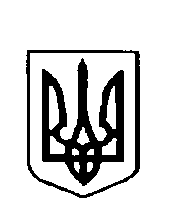 УКРАЇНАВАРКОВИЦЬКА сільська рада ДУБЕНСЬКОГО району РІВНЕНСЬКОЇ областіВОСЬМЕ скликання( п’ятнадцята  сесія) рішення Про  передачу земельних  ділянок  у  власність для  ведення  особистого селянського господарства .           Розглянувши заяву, технічну документацію із землеустрою щодо встановлення (відновлення) меж земельних  ділянок в  натурі (на місцевості) громадянки Писарчук Галини Володимирівни для ведення особистого  селянського  господарства, які знаходяться  в с.Квітневе та с. Нагірне  виготовлену Цицурою Миколою Олександровичем та  керуючись статтями 118,121Земельного кодексу України п. 34 ст. 26 Закону України   «Про місцеве самоврядування в Україні»,  сільська рада                                                                  В И Р І Ш И Л А1.Затвердити технічну документацію із землеустрою, щодо встановлення  (відновлення) меж земельних ділянок в натурі (на місцевості) громадянці Писарчук Галині Володимирівні   для  ведення  особистого селянського господарства  площею 0,5812га: ділянка №1 площею 0,2156га кадастровий номер (5621684700:01:005:0115), ділянка №2  площею 0,1095га кадастровий номер (5621684700:01:006:0182) ,ділянка  №3 площею  0,0227га кадастровий номер (5621684700:01:006:0184), які  знаходяться  в с.Квітневе, ділянка №4 площею 0,2334га кадастровий номер (5621684700:01:006:0181) у власність, яка знаходиться  в с. Нагірне  Дубенського району  Рівненської області. 2.Передати  громадянці  Писарчук Галині Володимирівні у власність  земельні ділянки площею 0,5812га: ділянка №1 площею 0,2156га кадастровий номер (5621684700:01:005:0115), ділянка №2  площею 0,1095га кадастровий номер (5621684700:01:006:0182), ділянка  №3 площею  0,0227га кадастровий номер (5621684700:01:006:0184), які  знаходяться  в с.Квітневе, ділянка №4 площею 0,2334га кадастровий номер (5621684700:01:006:0181) у власність, яка знаходиться  в с. Нагірне для  ведення  особистого селянського господарства за  рахунок земель сільськогосподарського  призначення  Варковицької сільської ради.3.Громадянці Писарчук Галині Володимирівні оформити право на земельні ділянки в порядку,визначеному законодавством.4.Контроль  за  виконанням  рішення  покласти  на землевпорядника сільської ради.    Сільський  голова                                                       Юрій ПАРФЕНЮК  24 грудня   2021 року№   717  